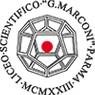 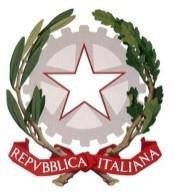 LICEO SCIENTIFICO STATALE “G. MARCONI”Via della Costituente, 4/a – 43125  PARMA  Tel +39 0521.282043 - Fax+390521.231353 C.F: 80009230345 CUPA: UFNCYE Sito web:	www.liceomarconipr.gov.it e-mail: marconi@liceomarconipr.gov.itPec: prps030009@pec.istruzione.it  ParmaAl Dirigente ScolasticoIl/La sottoscritto/a 								 nato/a			il		/	/	, e residente a								 via								 In qualità di		a tempo indeterminato/determinato nella scuola secondaria di secondo grado, pressoLiceo "G.Marconi"per il corrente a.s. 	CHIEDE,alla S.V. un permesso per assistenza ai portatori di Handicap (L.104/92 art.68 CCNL 19/01/2024)per gg. 	il 	il 	il 	Dichiara che le condizioni che legittimano la richiesta documentata al momento della domanda non sono variate.Parma,	firma _ 	Il Dirigente Scolastico Prof.ssa Gloria Cattani